Global Citizenship Immersion CertificateBuilding Skills and Knowledge of our Diverse World 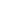 	Open to: K-12 teachers, professionals, business people, religious leaders, social workers, and all those who want to understand the "other."Summer 2020 Weeklong Courses:1. Understanding Diversity of Streams and Sects in IslamDescriptionThe multiplicity of socio-cultural backgrounds of Muslims exhibits different traditional practices across diverse ethnicities and cultures. The approaches to the Qur’an and understanding the Prophetic tradition varied even when the Prophet was alive, but his presence and authority kept the centrality of Islam’s unity and uniformity. Soon after his death, differences over theological, devotional, legal, social and political issues emerged dividing the community into various streams and sects in all spheres of human life. In this weeklong course, some topics of contemporary significance where Americans are most confused will be discussed.Themes    July 27, Monday: The emergence of Shi`a and Sunni in early Islam and its relevance today (Dr. Etin Anwar)    July 28, Tuesday: The Sunni divergence: The Sunni, the Salafi, the Wahhabi , Al Qa`ida, the ISIS and the Taliban (Dr. Shalahudin Kafrawi)    July 29, Wednesday: The Shi`a Divergence: The Twelver’s, Isma`ili,  Agha Khanis, Zaidis and the Druze  (Dr. Muhammad Shafiq)    July 30, Thursday, Some Revivalist “Heretical” Movements: Baha’i,  Ahmadiyya, the Nation of Islam in America (Dr. Muhammad Shafiq)    July 31, Friday: Woman and Gender (Dr. Etin Anwar)Time: 2:30-4:00PMReadings: Islam (Paperback) by Caesar Farah, Seventh EditionDelivery Method: distance Learning via ZoomRegistration: email: cisd@naz.edu or mshafiq5@naz.eduRegistration fee: $29.00; scholarships are available.Please write and mail your check to Nazareth College, Hickey Center & IIIT Chair, 4245 east Ave., Rochester, NY 14623 Instructors:Dr. Etin Anwar is Professor of Religious Studies at Hobart and William Smith Colleges, Geneva, NY.  She mostly writes on issues of gender and Feminism in Islam.Dr. Shalahudin Kafrawi is Chair and Associate Professor of Religious Studies at Hobart and William Smith Colleges, Geneva, NY.  He teaches courses on Islam and is expert in Qur’anic exegesis.Dr. Muhammad Shafiq is Professor & Executive Director of Hickey Center for Interfaith Studies and Dialogue and IIIT Interfaith Studies Chair, Nazareth College, Rochester NY. Summer 2020 Weeklong Courses:2. Wisdom Traditions for the “New Normal” in a Pandemic World The coronavirus pandemic has rocked the entire globe, changing millions of people’s lives irrevocably.  As the intensity of the crisis begins to recede, we are thrust into a “new normal,” forced to create a new world that will not be exactly like the one we left behind.  Change on this scale creates stress, anxiety and suffering.  The wisdom traditions of the world’s religions have much to offer our modern world as we struggle to thrive in a radically changed landscape.  Join us to explore some of the religious and spiritual tools that have equipped millions of people the world over for thousands of years to adapt in healthy and life giving ways when the world turns upside down. Experts in world religions and practitioners will be invited to cover religious and spiritual aspects of world religions with focus on healing and healthy life.Program:Monday, August 3, Sanjay Mathur, Religion, healing and spirituality in HinduismTuesday,Aug.4, Wakoh Shannon Hickey, PhD.: Buddhist teachings and practices for cultivating resilienceWednesday, Aug.5. Saundra Sterling Epstein, ED.D, Jewish approaches to healing and spirituality at time of crisis,Thursday, Aug. 6, The Rev. Dr. Denise Yarbrough JD DMin., Benedictine Spirituality for times of CrisisFriday, Aug.7, Muhammad Shafiq, PhD, Islam: Body, Mind and Soul: Holistic healingWhen: August 3-7, 2020Time: 2:30-4:00PM with daily assignments, just reading or watching documentariesMethod of Delivery: ZoomRegistration: $ 29.00 for registration email us:cisd@naz.edu or mshafiq5@naz.eduLast date to register: July 15, 2020. We will email you Zoom ID once the registration is completed.Please write and mail your check to Nazareth College, Hickey Center & IIIT Chair, 4245 east Ave., Rochester, NY 14618Brief Introduction* Sanjay Mathur was president of the Rohester Hindu temple. He is certified chaplain and practitioner in Hinduism He works for Paychecks.* Rev. Wakoh Shannon Hickey, Ph.D., is a priest and teacher of Sōtō Zen Buddhism; a hospice chaplain; and a scholar of Religion in Modernity, specializing in North American religious history, Buddhism in Asia and the West, religion and medicine, and interfaith engagement. She is the author of Mind Cure: How Meditation Became Medicine (Oxford University Press, 2019) and a certified Leader of InterPlay®* Saundra Sterling Epstein Director, Ed.D. Director of BeYached-bringing Jewish education and best educational practices together . She is also Director of Welcoming Shuls Project of Eshel and president of the Cheltenham area multi-faith council* The Rev. Denise Yarbrough, JD, DMin is Director, Religious and Spiritual Life at University of Rochester and is Episcpal priest*. Muhammad Shafiq, PhD. is professor and executive at the Hickey center and IIIT Interfaith Studies Chair. Nazareth College